令和　　年　　月　　日石巻市長　あて地方創生の取組に貢献するため、貴市の事業に寄附することを申し出ます。【留意事項】1. 本社の所在地が石巻市にある場合、優遇措置の対象外となりますので留意願います。2. 寄附の受領を確認した後に領収書を発行いたします。受領月日は寄附を行った日となります。3. 税務署等に対して領収書を添付し、地方創生応援税制の適用がある旨を申告することで税制上の優遇措置を受けることができます。4. 法人に対し寄附の代償として経済的な利益を供与することは禁止されております。5. その他、不明な点がありましたら下記担当へ確認願います。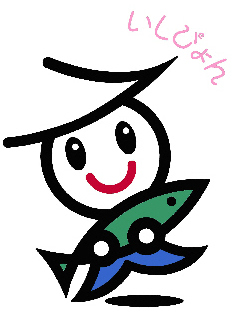 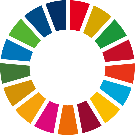 フリガナ企業名・代表者職氏名法人番号住　　所〒〒〒〒〒〒連 絡 先担当者名担当者名E-mail連 絡 先所　　属所　　属ＦＡＸ連 絡 先電話番号電話番号本社住所〒〒〒〒〒〒決算時期□ 12月末日　　　　　　□ 3月末日　　　　　　□ その他（　　月　　日）□ 12月末日　　　　　　□ 3月末日　　　　　　□ その他（　　月　　日）□ 12月末日　　　　　　□ 3月末日　　　　　　□ その他（　　月　　日）□ 12月末日　　　　　　□ 3月末日　　　　　　□ その他（　　月　　日）□ 12月末日　　　　　　□ 3月末日　　　　　　□ その他（　　月　　日）□ 12月末日　　　　　　□ 3月末日　　　　　　□ その他（　　月　　日）応援事業・寄附金額該当に○応援事業応援事業応援事業応援事業寄附金額応援事業・寄附金額震災伝承事業震災伝承事業震災伝承事業震災伝承事業円応援事業・寄附金額奨学金返還支援事業奨学金返還支援事業奨学金返還支援事業奨学金返還支援事業円応援事業・寄附金額創業支援補助事業創業支援補助事業創業支援補助事業創業支援補助事業円応援事業・寄附金額石巻市複合文化施設実施事業及び博物館展示事業石巻市複合文化施設実施事業及び博物館展示事業石巻市複合文化施設実施事業及び博物館展示事業石巻市複合文化施設実施事業及び博物館展示事業円応援事業・寄附金額その他事業（　　　　　　　　　　　　　　　　　）※事業名は市に個別に御確認ください。その他事業（　　　　　　　　　　　　　　　　　）※事業名は市に個別に御確認ください。その他事業（　　　　　　　　　　　　　　　　　）※事業名は市に個別に御確認ください。その他事業（　　　　　　　　　　　　　　　　　）※事業名は市に個別に御確認ください。円公表の有無□ ＨＰ等で公表を希望する　　　　　　□ 公表を希望しない□ ＨＰ等で公表を希望する　　　　　　□ 公表を希望しない□ ＨＰ等で公表を希望する　　　　　　□ 公表を希望しない□ ＨＰ等で公表を希望する　　　　　　□ 公表を希望しない□ ＨＰ等で公表を希望する　　　　　　□ 公表を希望しない□ ＨＰ等で公表を希望する　　　　　　□ 公表を希望しない